Glucose Meters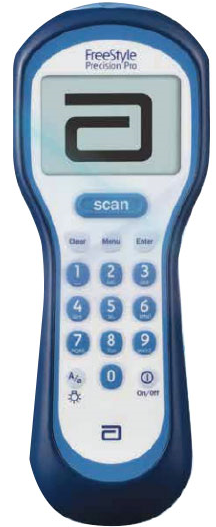 POCT Pathology DepartmentPOCT Coordinator Tel: 07500050655ruh-tr.biochempoc@.nhs.net